                                                                ПРОЄКТ 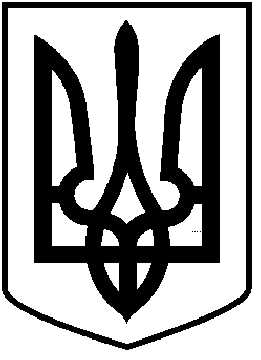 ЧОРТКІВСЬКА  МІСЬКА  РАДА______ СЕСІЯВОСЬМОГО СКЛИКАННЯРІШЕННЯ ___ грудня 2021 року                                                          № м. ЧортківПро затвердження технічних документацій із землеустрою щодо встановлення (відновлення) меж земельних ділянок в натурі (на місцевості) та передачу безоплатно у власність земельних ділянок громадянам в м. Чортків Тернопільської областіРозглянувши заяви громадян, керуючись ст.  12, 22, 35, 40, 81, 116, 118, 120, 121, 122, 125, 126, 186 Земельного кодексу України, Законом України «Про землеустрій», Законом України «Про Державний земельний кадастр» ст. 26 п. 42 Закону України «Про місцеве самоврядування в Україні», міська радаВИРІШИЛА:1.Затвердити технічні документації із землеустрою щодо встановлення (відновлення) меж земельних ділянок в натурі (на місцевості) та передати земельні ділянки  безоплатно у власність громадянам:1.1.Гр.***  орієнтовною площею – 0,0320 га для ведення особистого селянського господарства по вул. Гранична бічна  в м. Чортків, Тернопільської області у власність.Кадастровий номер: 6125510100:01:005:***1.2.Гр.*** орієнтовною площею 0,0597 га для будівництва і обслуговування житлового будинку, господарських будівель і споруд (присадибна ділянка) по вул. Гагаріна, ***  в м. Чортків ,Тернопільської області у власність.Кадастровий  номер: 6125510100:01:006:***;1.3.Гр.*** орієнтовною площею 0,0895 га  для будівництва і обслуговування житлового будинку, господарських будівель і споруд (присадибна ділянка) по вул. Підлісна,*** в м. Чортків , Тернопільської області у власність.Кадастровий  номер: 6125510100:01:004:***;1.4.Гр.***, *** ) орієнтовною площею 0,0705 га для будівництва і обслуговування житлового будинку, господарських будівель і споруд (присадибна ділянка) по вул. Кобилянської  Ольги, ***  в  м. Чортків, Тернопільської області у  власність.Кадастровий  номер: 6125510100:01:006:***;1.5.Гр. *** орієнтовною площею 0,0675 га  для будівництва і обслуговування житлового будинку, господарських будівель і споруд (присадибна ділянка) по вул. Кобилянської Ольги, ***  в м. Чортків, Тернопільської області у  власність.Кадастровий  номер: 6125510100:01:006:***;1.6.Гр. ***   орієнтовною площею 0,0617 га  для будівництва і обслуговування житлового будинку, господарських будівель і споруд (присадибна ділянка) по вул. Провулок Водної, *** в м. Чортків, Тернопільської області у власність.Кадастровий  номер: 6125510100:01:012:***.1.7.Гр.*** орієнтовною площею 0,1000 га для будівництва і обслуговування житлового будинку, господарських будівель і споруд (присадибна ділянка) по вул. Копиченецька, *** в м. Чортків, Тернопільської області у власність.Кадастровий  номер: 6125510100:01:007:***.1.8.Гр.***  орієнтовною площею 0,1000 для будівництва і обслуговування житлового будинку, господарських будівель і споруд (присадибна ділянка) по вул. Підлісна, ***   в м. Чортків, Тернопільської області у власність.Кадастровий  номер: 6125510100:01:004:***.2. Зобов’язати  громадян:2.1. зареєструвати в державному реєстрі речових прав право власності на земельні ділянки відповідно до вимог чинного законодавства;2.2. використовувати земельні ділянки згідноцільовогопризначення та вимог Земельного кодексу України, дотримуватись встановлених меж земельних ділянок, правил добросусідства та обмежень, пов’язаних з встановленням земельних сервітутів та охоронних зон.3. Копіюрішеннянаправитизаявникам.4. Контроль за виконанням рішення покласти на постійну комісію міської ради з питань містобудування, земельних відносин та екології.Міський голова                                                                Володимир ШМАТЬКОЗазуляк А.І.Дзиндра Я.П.Гурин В.М.Фаріон М.С.